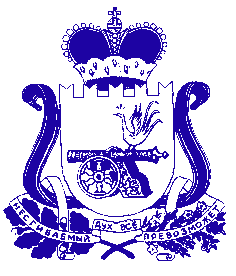 АДМИНИСТРАЦИЯ МУНИЦИПАЛЬНОГО ОБРАЗОВАНИЯ«ДЕМИДОВСКИЙ РАЙОН» СМОЛЕНСКОЙ ОБЛАСТИПОСТАНОВЛЕНИЕот «_17_» __мая__2013 № _253__О порядке формирования административной комиссии муниципального образования«Демидовский район»Смоленской области	В соответствии с областным законом от 29 апреля 2006 года № 43-з «О наделении органов местного самоуправления муниципальных районов и городских округов Смоленской области государственными полномочиями по созданию административных комиссий в муниципальных районах и городских округах Смоленской области в целях привлечения к административной ответственности, предусмотренной областным законом «Об административных правонарушениях на территории Смоленской области», и определению перечня должностных лиц органов местного самоуправления муниципальных районов и городских округов Смоленской области, уполномоченных составлять протоколы об административных правонарушениях, предусмотренных областным законом «Об административных правонарушениях на территории Смоленской области», областным законом от 25 июня 2003 года 29-з «Об административных комиссиях в Смоленской области», Администрация муниципального образования «Демидовский район» Смоленской областиПОСТАНОВЛЯЕТ:	1. Председателю административной комиссии муниципального образования «Демидовский район» Смоленской области обеспечить проведение мероприятий по формированию административной комиссии муниципального образования «Демидовский район» Смоленской области (далее — административная комиссия) в новом составе в количестве 9 человек в порядке, определенном действующим законодательством и настоящим постановлением.2	2. Установить:	1) Сведения о формировании нового состава административной комиссии публикуются  в газете «Поречанка».	2) Предложения по персональному составу административной комиссии в письменной форме направляются на имя Главы Администрации муниципального образования «Демидовский район» Смоленской области в течение 14 дней со дня официального опубликования настоящего постановления с учетом требований к кандидатам, предусмотренных частью 3 статьи 7 областного закона от 25 июня 2003 года № 29-з «Об административных комиссиях в Смоленской области».	3) В течение 5 дней со дня принятия, поступившие предложения рассматриваются Главой Администрации муниципального образования «Демидовский район» Смоленской области и определяются кандидатуры    9 граждан Российской Федерации, из числа граждан Российской Федерации давших согласие войти в состав административной комиссии, и отвечающие требованиям определенным настоящим постановлением.	4) Муниципальный нормативный правовой акт Администрации муниципального образования «Демидовский район» Смоленской области об утверждении нового состава административной комиссии подлежит  официальному опубликованию в  газете «Поречанка».	3. Утвердить перечень требований, предъявляемых к гражданам, изъявившим желание войти в состав административной комиссии и перечень документов, необходимых для предъявления кандидатом в состав административной комиссии согласно приложению № 1.	4. Рекомендовать Демидовскому районному Совету  депутатов, советам депутатов городских и сельских поселений Демидовского района Смоленской области, рассмотреть вопрос о направлении предложений по включению депутатов указанных представительных органов в состав административной комиссии.	5. Настоящее постановление вступает в законную силу со дня его официального опубликования в газете «Поречанка».Глава Администрации муниципального образования «Демидовский район» Смоленской области							А.Ф. Семенов							Приложение № 1							к постановлению Администрации 							муниципального образования 									«Демидовский район» 							Смоленской области							от «___» __________20___ № ____Требования, предъявляемые к кандидатам в состав административной комиссии муниципального образования «Демидовский  район» Смоленской области и перечень документов,необходимых для предъявления кандидатом в состав административной комиссии муниципального образования «Демидовский район» Смоленской области       Требования предъявляемые к кандидатам в состав административной комиссии:Наличие гражданства Российской Федерации.Возраст не ниже 21 года.Наличие высшего  или среднего профессионального образования .      Перечень документов необходимых для предъявления кандидатом в состав административной комиссии:Заявление на имя Главы Администрации муниципального образования «Демидовский район» Смоленской области.Паспорт или иной документ удостоверяющий личность кандидата.Диплом  о среднем профессиональном или высшем образовании.Характеристика с последнего места работы.